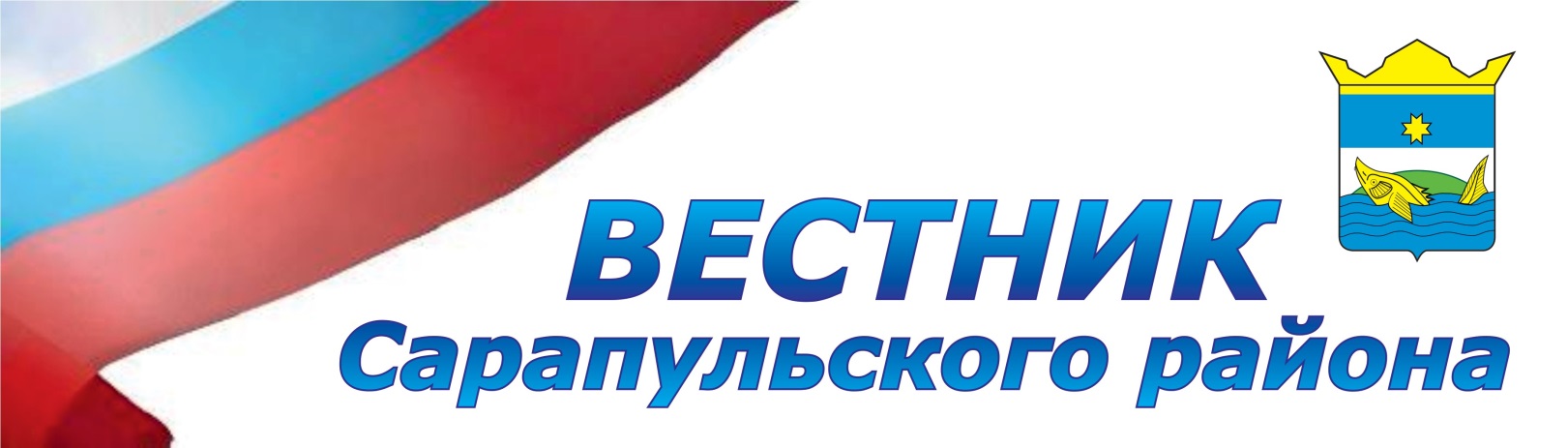 №13№Муниципальное образования «Тарасовское»РЕШЕНИЕСовета депутатов муниципального образования «Тарасовское»«О Генеральном плане муниципального образования «Тарасовское»Принято Советом депутатовмуниципального образования«Тарасовское»                                    21 мая 2019года	21 мая 2019 годаВ соответствии с Федеральным законом №131-Ф3 от 6 октября 2003 г. "Об общих принципах организации местного самоуправления в Российской Федерации", Уставом муниципального образования «Тарасовское»,  Совет депутатов МО «Тарасовское» решает:Информацию о Генеральном плане территории муниципального образования «Тарасовское» принять к сведению.Главе продолжить работу по формированию и утверждению Правил землепользования.       3.  Информацию о Генеральном плане                           территории муниципального образования         «Тарасовское» разместить на сайте.Учредитель: Совет депутатов муниципального образования «Сарапульский район». Главный редактор: Шеронова Л. П. Адрес редакции-издателя: 427990, УР, Сарапульский район, с. Сигаево, ул. Лермонтова, 30. Распространяется бесплатно. Отпечатано в Администрации муниципального образования «Тарасовское» (ИНН 1838020230), 427997, Удмуртская Республика, Сарапульский район, с. Тарасово, ул. Почтовая , 21. Тел. 8 (34147) 7-05-17. Заказ № 001.Тираж 010№6(12)-1ТР(07) от  10.06.2019г.Глава муниципального образования «Тарасовское»                А. Л. Мокрушинсело Тарасово21 мая 2019 года№ 83/1РЕШЕНИЕСовета депутатов муниципального образования «Тарасовское»«О режиме работы уличного освещения в летний период 2019 года»Принято Советом депутатовмуниципального образования «Тарасовское»                  21 21 мая 2019года	21 мая 2019 годаВ соответствии с Федеральным законом №131-Ф3 от 6 октября 2003 г. "Об общих принципах организации местного самоуправления в Российской Федерации", Уставом муниципального образования «Тарасовское», Совет депутатов МО «Тарасовское» решает:1. Утвердить режим работы уличного освещения в летний период на муниципального образования                 «Тарасовское» с 22-00 до 24-00 часов..2.Информацию о режиме работы уличного освещения на территории муниципального образования «Тарасовское» разместить на сайте.Глава муниципального образования «Тарасовское»       А. Л. Мокрушин село Тарасово21 мая 2019 года№ 84/1О реализации алкогольной продукции на территории муниципального образования «Тарасовское» в день проведения республиканского национального марийского праздника «Семык»     В соответствии со статьей 16 Федерального закона от 22.11.1995г. № 171-ФЗ « О государственном регулировании производства и оборота этилового спирта, алкогольной и спиртосодержащей продукции и об ограничении потребления (распития) алкогольной продукции», Закона Удмуртской Республики от 04.10.2011г.№ 44- РЗ « Об ограничении розничной продажи алкогольной продукции на территории Удмуртской Республики», учитывая проведение республиканского национального марийского праздника «Семык» -8 июня 2019 года и в целях обеспечения общественного порядка и безопасности населения, администрация муниципального образования «Тарасовское» п о с т а н о в л я е т :1. Определить границы территории проведения республиканского национального марийского праздника «Семык»- территория муниципального образования «Тарасовское».2. Дата,  время и место проведения массового мероприятия – 08июня 2019 года в 11 час.00 мин.  в д. Черный Ельник.3. Предприятиям торговли муниципального образования «Тарасовское», находящимся в границах проведения 08 июня 2019 года массового мероприятия устанавливается запрет на розничную продажу алкогольной продукции.4. Опубликовать настоящее постановление на официальном сайте муниципального образования «Сарапульский район»  на страничке МО «Тарасовское» в информационно- телекоммуникационной сети «Интернет».5. Контроль за исполнением данного постановления оставляю за собой.Глава                                 А. Л. Мокрушин